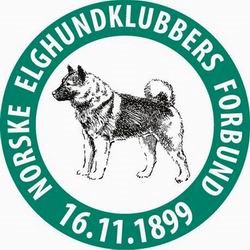 Valg 2023Forbundsstyret (Leder)Forbundsstyret (Leder)Forbundsstyret (Leder)1 årEndre Stakkerud, OOEHKPå Valg / Tar gjenvalgValgForslagstillerKandidaterValgkomitéens innstilling:Forbundsstyret (Nestleder)Forbundsstyret (Nestleder)Forbundsstyret (Nestleder)2 årArve Olav Sæter, STEHKTrukket seg etter RS 2023/På valgValgForslagstillerKandidaterValgkomitéens innstilling:Forbundsstyret (Medl.)Forbundsstyret (Medl.)Forbundsstyret (Medl.)2 årCamilla Hartz Repshus, HEHKIkke på valgValgForslagstillerKandidaterForbundsstyret (Medl.)Forbundsstyret (Medl.)Forbundsstyret (Medl.)2 årLeif Einar Olsen, JFEHKIkke på valgValgForslagstillerKandidaterForbundsstyret (Medl.)Forbundsstyret (Medl.)Forbundsstyret (Medl.)2 årEivind Haugseth, ØEHKPå Valg (fungerende nestleder fra mai 2022) / Tar gjenvalgValgForslagstillerKandidaterValgkomitéens innstilling:Forbundsstyret (1. vara.)Forbundsstyret (1. vara.)Forbundsstyret (1. vara.)1 årEllen Tråen, BEHKPå Valg / Tar ikke gjenvalgValgForslagstillerKandidaterValgkomitéens innstilling:Forbundsstyret (2 vara.)Forbundsstyret (2 vara.)Forbundsstyret (2 vara.)1 årStåle Bakkemo, Troms EHKPå valg / Tar ikke gjenvalgValgForslagstillerKandidaterValgkomitéens innstilling:Lov og Kontrollkomiteen (Medl.)Lov og Kontrollkomiteen (Medl.)Lov og Kontrollkomiteen (Medl.)3 årHelge Jakobsen, Troms EHKIkke på Valg (valgt 2022)ValgForslagstillerKandidaterLov og Kontrollkomiteen (Medl.)Lov og Kontrollkomiteen (Medl.)Lov og Kontrollkomiteen (Medl.)3 årJoar Brosdal, Telemark EHKIkke på Valg (valgt 2021)ValgForslagstillerKandidaterLov og Kontrollkomiteen (Medl.)Lov og Kontrollkomiteen (Medl.)Lov og Kontrollkomiteen (Medl.)3 årOle Arthur Løite, AAEHKPå valg (valgt 2020) / Tar ikke gjenvalgValgForslagstillerKandidaterValgkomitéens innstilling:Lov og Kontrollkomiteen (Leder)Lov og Kontrollkomiteen (Leder)Lov og Kontrollkomiteen (Leder)1 årOle Arthur Løite, AAEHKPå Valg / Tar ikke gjenvalgValgForslagstillerKandidaterValgkomitéens innstilling:Lov og Kontrollkomiteen (vara.)Lov og Kontrollkomiteen (vara.)Lov og Kontrollkomiteen (vara.)1 årJan Arne Berdal, STEHKPå Valg / Tar gjenvalgValgForslagstillerKandidaterValgkomitéens innstilling:ValgkomiteenValgkomiteenValgkomiteen3 årAnders Nyhuus, BEHKPå valg (Kan ikke gjenvelges)ValgForslagstillerKandidaterValgkomitéens innstilling:3 årTom Nøvik, JFEHKIkke på valg (gjenstår med 1 år) valgt 2021ValgForslagstillerKandidater3 årSissel Hermann, NTEHKIkke på valg (gjenstår med 2 år) valgt 2022ValgForslagstillerKandidater1 år (varam.)Morten Lien, HVEHKPå valg / Tar gjenvalgValgForslagstillerKandidaterValgkomitéens innstilling:RevisorRevisorRevisor1 årCarsten Bakke, OOEHKPå valg / Tar gjenvalgValgForslagstillerKandidaterValgkomitéens innstilling:1 årNils P Hagen, ØEHKPå Valg / Tar ikke gjenvalgValgForslagstillerKandidaterValgkomitéens innstilling:RS-OrdførerRS-OrdførerRS-Ordfører1 årIvar Horrigmo, TEHKPå valg / Tar gjenvalgValgForslagstillerKandidaterValgkomitéens innstilling:Rs- ViseordførerRs- ViseordførerRs- Viseordfører1 årFrank Christiansen, NTEHKPå Valg / Tar gjenvalgValgForslagstillerKandidaterValgkomitéens innstilling:Representanter til RS NKK 2023Valgkomitéens innstilling:FS får mandat til å utpeke delegater til RS NKK 2023Styrets honorar 2023Styrets honorar 2023Styrets honorar 2023Styrets honorar 2023Styrets honorar 2023Styrets honorar 20232022: Leder: kr. 26 630.-2022: Leder: kr. 26 630.-2022: Nestleder: kr. 5 326,-2022: Nestleder: kr. 5 326,-Styrets honorar til leder og nestleder indeksreguleres årlig med virkning fra 2023 medStyrets honorar til leder og nestleder indeksreguleres årlig med virkning fra 2023 medStyrets honorar til leder og nestleder indeksreguleres årlig med virkning fra 2023 medutgangspunkt i KPI.utgangspunkt i KPI.utgangspunkt i KPI.I tillegg kommer møtehonorar pr. møte for alle medlemmer avI tillegg kommer møtehonorar pr. møte for alle medlemmer avI tillegg kommer møtehonorar pr. møte for alle medlemmer avforbundsstyret. Gjeldene satser foreslås.forbundsstyret. Gjeldene satser foreslås.forbundsstyret. Gjeldene satser foreslås.Fysisk styremøte: Kr 1 500,-Fysisk styremøte: Kr 1 500,-Fysisk styremøte: Kr 1 500,-Digitalt styremøte opptil fire timer: Kr 750,-Digitalt styremøte opptil fire timer: Kr 750,-Digitalt styremøte opptil fire timer: Kr 750,-Digitalt styremøte over fire timer: Kr 1 500,-Digitalt styremøte over fire timer: Kr 1 500,-Digitalt styremøte over fire timer: Kr 1 500,-